1. 产品介绍1.1产品概述该变送器带有液晶显示，实时显示温湿度，背部免螺丝端子接线，可安装在标准86mm接线盒上。设备采用标准MODBUS-RTU 通信协议，RS485信号输出，通信距离最大可达2000米（实测）。探头内置型、外延型可选，广泛适用于通讯机房、仓库楼宇以及自控等需要温湿度监测的场所。安全可靠，外观美观，安装方便。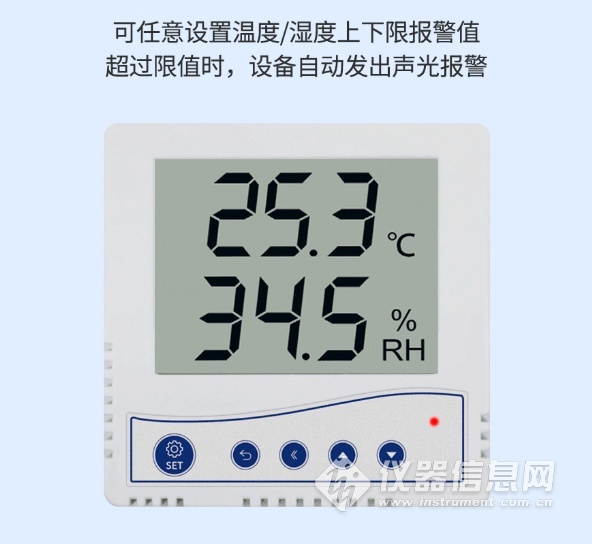 1.2功能特点  大屏液晶显示，美观大方  接线端子采用军工级弹簧式免螺丝端子，一压一插即可接线，现场即使没有螺丝刀也能快速接好线，可适应线径0.3～2.0mm2  采用高精度温湿度测量单元，现场自校准，长期稳定性好漂移小  采用专用的485电路，标准ModBus-RTU通信协议，通信地址及波特率可设置  10~30V直流宽电压范围供电  探头内置外延可选，探头内置型安装简单方便，探头外延型可选多种探头应用于不同场合，探头线最长可达30米  按键可设置参数，操作方便1.3主要技术指标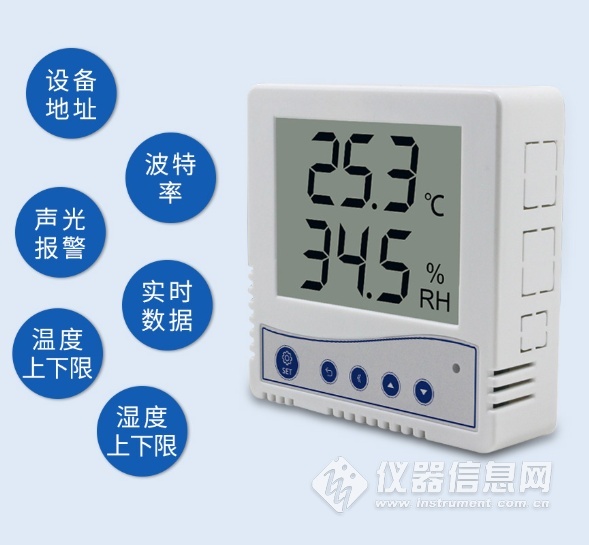 2.产品选型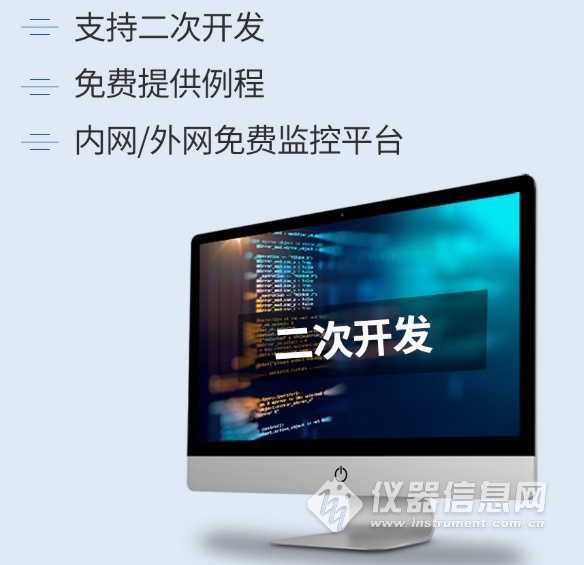 3. 设备安装说明3.1 设备安装前检查设备清单：  变送器设备1台  合格证、保修卡、校准报告等  自攻螺丝（2个）、膨胀塞（2个）  USB转485（选配）  485终端电阻(多台设备赠送)3.2安装步骤3.3接口说明宽电压电源输入10~30V均可。485信号线接线时注意A\B两条线不能接反，总线上多台设备间地址不能冲突。3.4 设备接线多个485型号的设备接入同一条总线时，现场布线有一定的要求，具体请参考资料包中《485设备现场接线手册》。​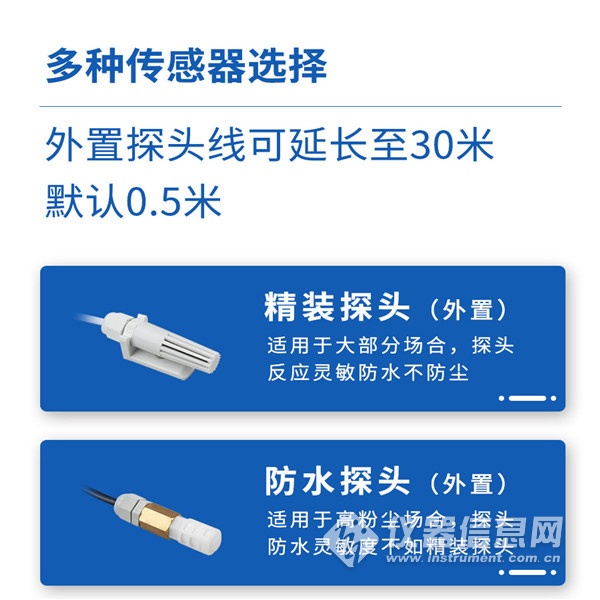 常见问题及解决办法设备无法连接到PLC或电脑可能的原因：1)电脑有多个COM口，选择的口不正确。2)设备地址错误，或者存在地址重复的设备（出厂默认全部为1）。3)波特率，校验方式，数据位，停止位错误。4)主机轮询间隔和等待应答时间太短，需要都设置在200ms以上。5)485总线有断开，或者A、B线接反。6)设备数量过多或布线太长，应就近供电，加485增强器，同时增加120Ω终端电阻。7)USB转485驱动未安装或者损坏。8)设备损坏。直流电源（默认）10-30V   DC10-30V   DC最大功耗0.4W0.4WA准精度湿度±2%RH（5%~95%RH，25℃）A准精度温度±0.4℃（25℃）B准精度（默认）湿度±3%RH（5%RH~95%RH，25℃）B准精度（默认）温度±0.5℃（25℃）变送器电路工作温湿度-20℃~+60℃，0%RH~80%RH-20℃~+60℃，0%RH~80%RH探头工作温度内置探头-40~+80℃探头工作温度外延精装探头-40~+80℃探头工作温度外延防水探头-40~+80℃探头工作湿度0~100%RH0~100%RH通信协议Modbus-RTU通信协议Modbus-RTU通信协议输出信号485信号485信号温度显示分辨率0.1℃0.1℃湿度显示分辨率0.1%RH0.1%RH温湿度刷新时间1S1S长期稳定性温度≤0.1℃/y长期稳定性湿度≤1%RH/y响应时间温度≤15s（1m/s风速）响应时间湿度≤4s（1m/s风速）开孔尺寸60mm60mm参数设置通过软件设置或者按键直接修改通过软件设置或者按键直接修改RS-公司代号公司代号WS-温湿度变送、传感器温湿度变送、传感器N01-RS485（Modbus协议）RS485（Modbus协议）1A-86液晶壳带按键86液晶壳带按键0内置探头内置探头5外延精装探头外延精装探头6（1AW无此型号）外延防水探头外延防水探头0005556探头内置型探头内置型探头内置型探头带有安装座，方便安装；探头防水，反应灵敏，但不适用于粉尘特别大的场合；探头带有安装座，方便安装；探头防水，反应灵敏，但不适用于粉尘特别大的场合；探头带有安装座，方便安装；探头防水，反应灵敏，但不适用于粉尘特别大的场合；探头防水，反应速度稍慢，适用于粉尘特别大的场合；但如果现场经常淋水，会导致探头湿度迟迟降不下来；